2.2.4 Residents/Participants Rights & Responsibilities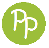 POLICY STATEMENTBroadview Village is committed to upholding the rights of residents/participants and to responding to circumstances where these rights have been violated. These rights are in accordance with the Canadian Charter of Rights and Freedoms, the Ontario Human Rights Code, and other relevant legislation, as well as Agency established guidelines. Broadview Village is also committed to  teaching residents/participants the responsibilities that come with these rights.PROCEDUREA list of rights & responsibilities will be included in the site orientation process for all staff to read and abide by.These rights will be discussed with residents/participants, in language therapy they can understand upon admission and reviewed annually in the resident/participant manual.Each site/program will include a binder entitled “Your Right To Know”: A Resource Manual For Residents/Participants that provides teaching materials on residents/participants rights and responsibilities. This manual is reviewed at intake and annually thereafter.Any suspicion regarding the violation of resident/participant rights is to be reported via the Agency incident reporting system as soon as it became a concern, in order that it is thoroughly investigated.The Manager/Director and/or designate will ensure the situation will be responded to and resolved quickly.Should a resident/participant disclose a violation of their rights to a staff member, it is that staff member’s responsibility to initiate the Agency incident reporting system.The Executive Director and/or designate is accountable to report any Serious Occurrences to the Ministry of Social Services.Manual:  BV Operational PoliciesSection: ProgramsApprover: Arthur MathewsOriginal Date: April 1, 2002Date Last Approved: January 3, 2018Next Review Date: January 3, 2019